Grown Up Buddies 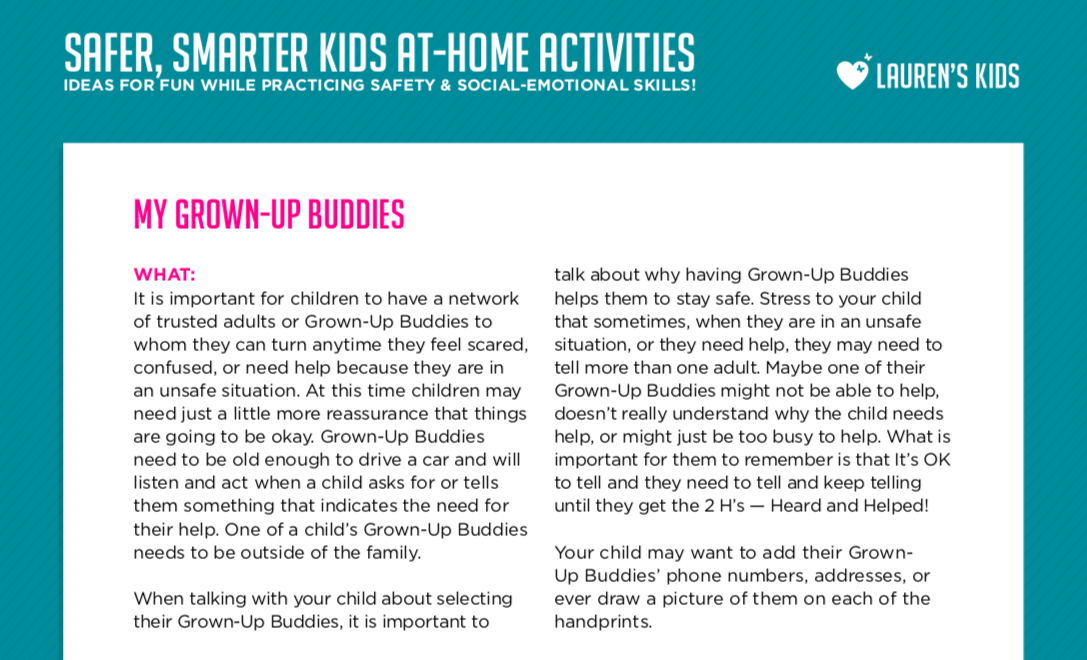 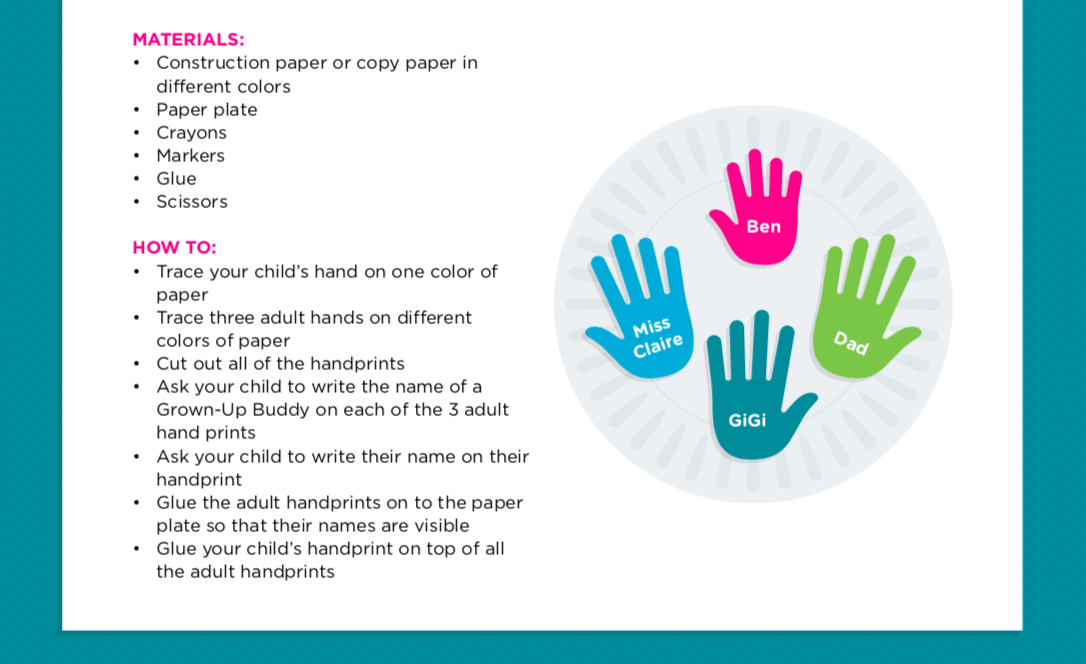 